«Воспитание без насилия!»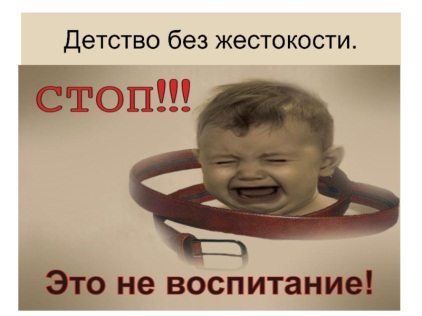 Принято считать, что самое безопасное для детей место – это дом, семья, где рядом с ребенком находятся люди, которые призваны любить и защищать его, заботиться о нем. Но,к сожалению, так бывает не всегда. Все чаще приходится слышать о случаях жестокого обращения с детьми со стороны родителей и других членов семьи.Насилию подвергаются дети любого возраста, начиная с рождения. Иногда это происходит потому, что родители просто не знают, как вести себя в той или иной ситуации, или потому, что у них уже сформировалась модель поведения, в которой присутствует насилие.Первые три года жизни один из самых важных и ответственных этапов в жизни ребенка. За это время маленький человек проходит в своем развитии громадный путь – закладывается фундамент его личности, формируется основа характера, будущих качеств и способностей. Очень важно, чтобы в этот период рядом находились близкие люди, которые могут помочь малышу и защитить его в случае необходимости. Именно они, самые родные и любящие, помогают ребенку познавать и осваивать окружающий мир, и они же устанавливают в этом мире ограничения и правила.КАК ЖЕ ВОСПИТАТЬ РЕБЕНКА, НЕ ПРИБЕГАЯ К НАСИЛЬСТВЕННЫМ МЕТОДАМ?В первую очередь родителям нужно помнить, что:Неуважение порождает неуважение.Насилие порождает насилие, а доброжелательность – мир.Эгоизм порождает эгоизм, а внимание к другому оборачивается ответным вниманием.Если не прислушиваться к мнению детей, они не научатся воспринимать ваше мнение.Воспитание без принуждения и насилия требует отродителей определенных умений и навыков.Перечислим основные из них:Умение «расшифровать» поведение ребенка, чтобы понять его потребности.Умение быть последовательными.Способность разрешать ребенку проявлять свои чувства, помогая выразить их в приемлемой форме.Умение предугадать истерику и правильно себя вести, если она началась у ребенка.Понимание того, что ребенку надо доступно объяснять правила поведения.Умение устанавливать правила для ребенка и контролировать свои действия.Использование эффективных методов приучения ребенка к дисциплине:Тайм-аут.Этот метод заключается в следующем: когда ребенок нарушает какие-либо правила, родитель спокойно напоминает: «Нельзя драться» или «Не таскай кошку за хвост». Затем он говорит: «Придется устроить тайм-аут», и отводит ребенка на заранее известное место (кресло, стул, диван). Ребенок должен оставаться там совсем недолго: для двухлетнего малыша достаточно двух минут, для трехлетнего – трех. 	Родителю необходимо быть рядом с ребенком, не позволяя ему уйти с этого места. По завершении тайм-аута ребенок может вернуться к игре, но, если он нарушит правило вновь, тайм-аут необходимо повторить.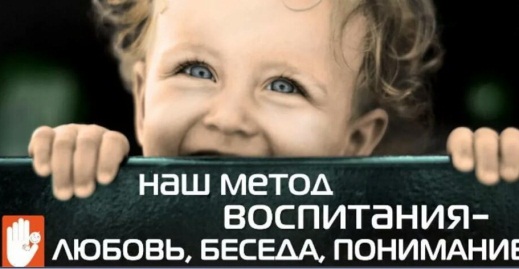 Похвала за хорошее поведение.Сказка вместо наказания. Один из способов не наказать, а понять причины «неправильного» поведения своего ребенка – сказкотерапия. Придумайте сказку, главный герой которой похож на вашего ребенка. Доведите развитие сюжета до апогея, а потом, рассказывая о поступках героя, покажите, как найти выход, как общаться с окружающими, как попросить о помощи.Извинение перед ребенком, если вы что-то сделали не так.	Воспитание должно быть последовательным.	Если ребенок не знает о правиле поведения в конкретной ситуации, достаточно сообщить ему об этом сразу же, когда он с ней столкнулся.Наконец, не забывайте, что спокойный и убедительный тон всегда действеннее, чем крик и физическое наказание. 	Не стесняйтесь выражать любовь к своему ребенку через прикосновения, ласковый взгляд, нежные слова, внимание, активные игры с детьми; разрешайте  совершать ошибки и проявлять свои чувства.	Помните: ваша любовь необходима детям, как воздух. Дети – зеркало для своих родителей. Если вы одариваете их любовью, они отражают ее и возвращают вам.